宣導單位：桃園市政府地政局桃園市楊梅地政事務所宣導日期：106年5月6日宣導活動名稱：2017桃園客家桐花季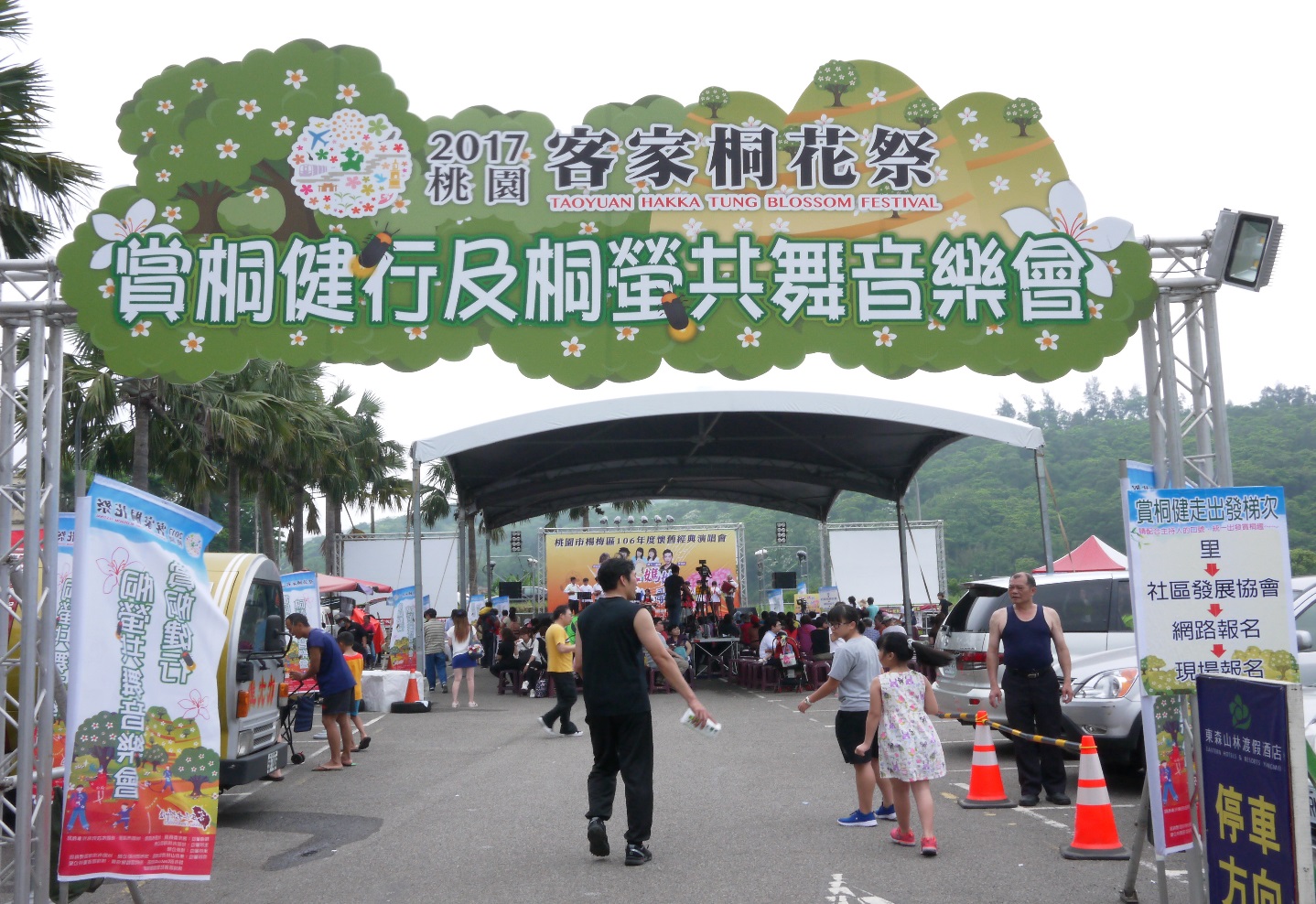 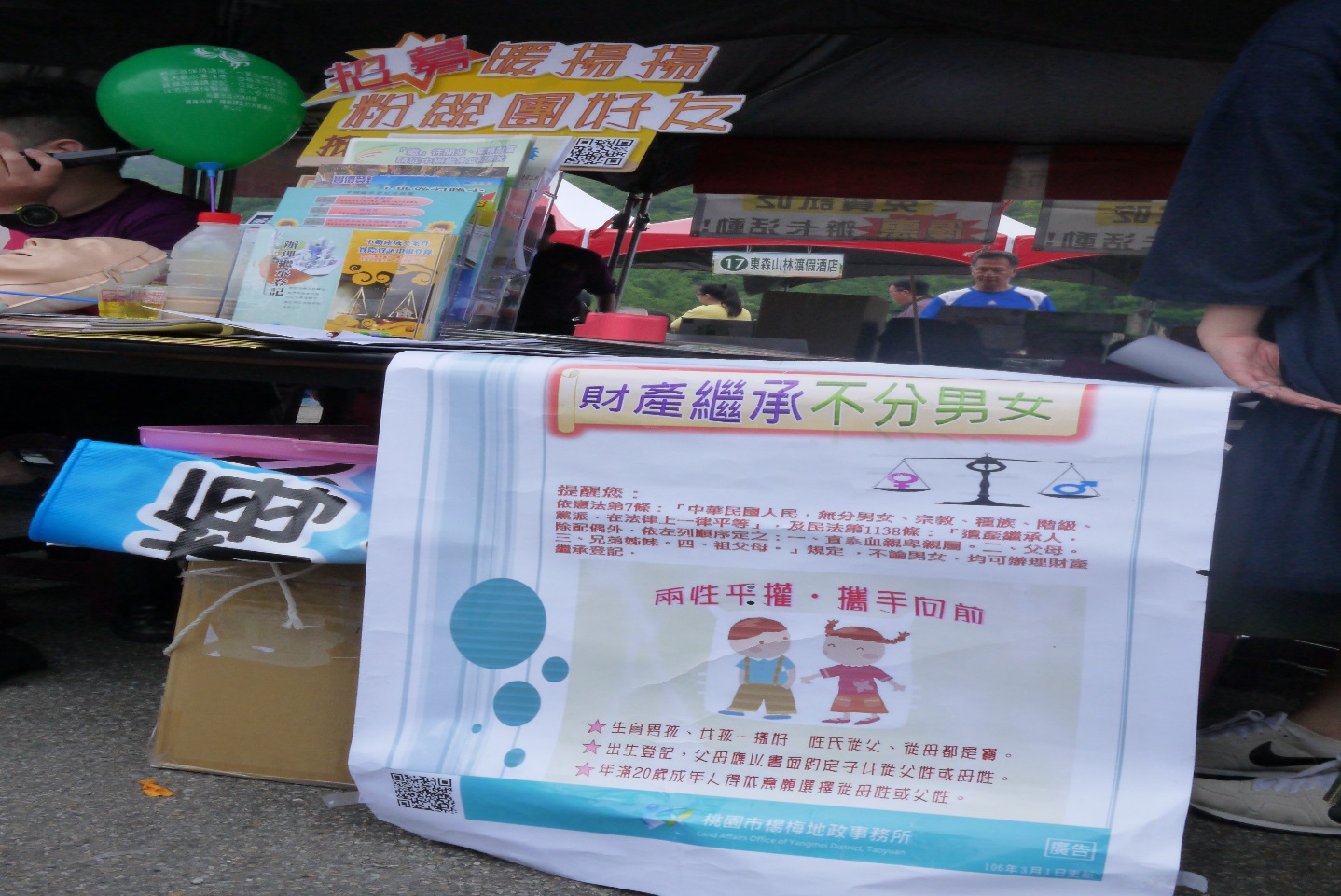 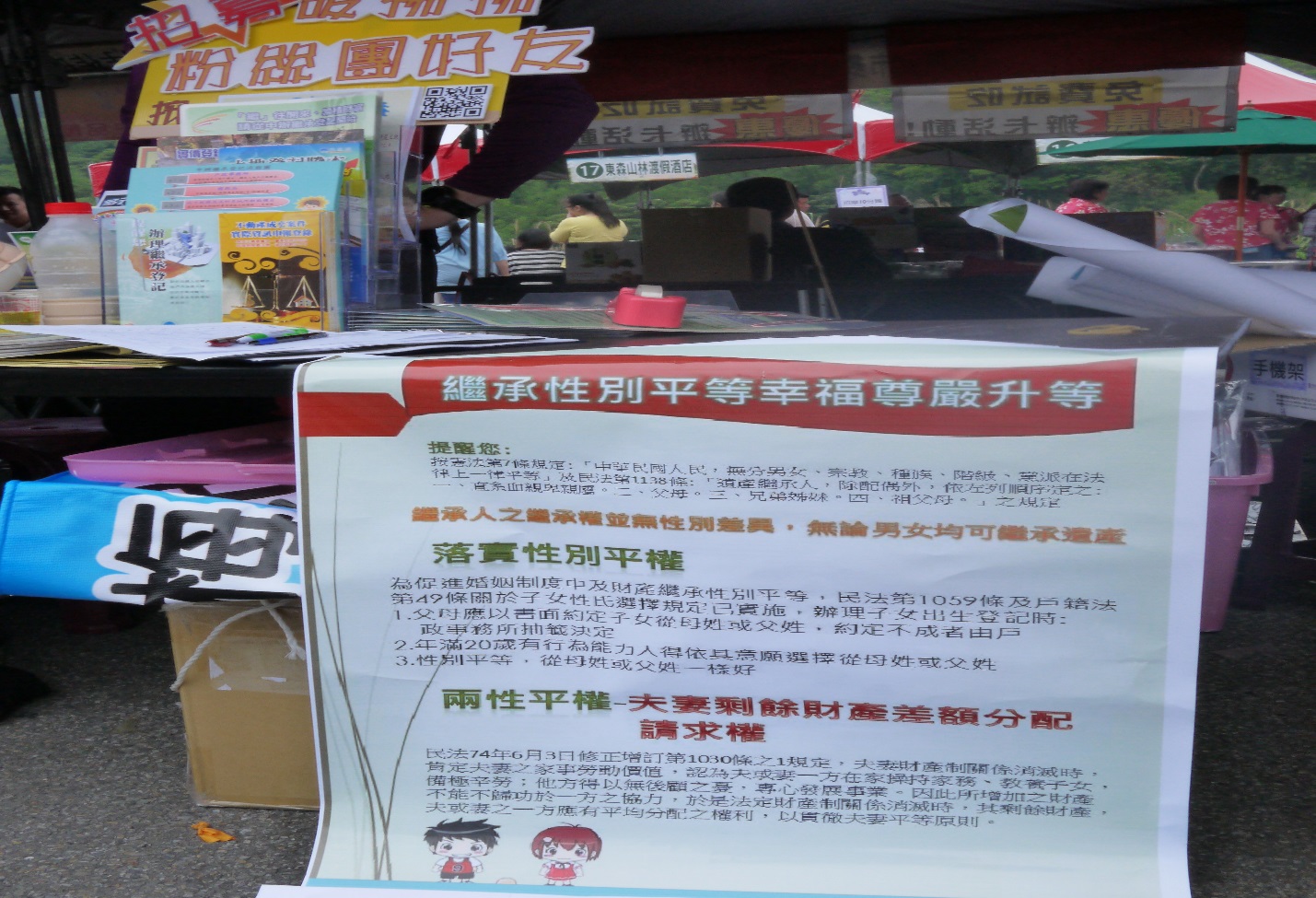 